РОССИЙСКАЯ ФЕДЕРАЦИЯСОВЕТ ГОРОДСКОГО ПОСЕЛЕНИЯ «МОГЗОНСКОЕ»РЕШЕНИЕ18 сентября 2020г.                                                                                               № 5пгт. МогзонО структуре Совета городского поселения «Могзонское»       Рассмотрев предложения организационного комитета по подготовке и проведению первого организационного заседания Совета городского поселения «Могзонское» РЕШИЛ: Утвердить структуру Совета городского поселения «Могзонское» (прилагается).Настоящее решение вступает в силу с момента подписания.Председатель Совета городского поселения «Могзонское»                                         О. Ю. ИвановУТВЕРЖДЕНАРешением Совета городского поселения «Могзонское»№ 5 от 18 сентября 2020г.СТРУКТУРАСовета городского поселения «Могзонское»СОВЕТ ГОРОДСКОГО ПОСЕЛЕНИЯ «МОГЗОНСКОЕ»ПРЕДСЕДАТЕЛЬ СОВЕТА ГОРОДСКОГО ПОСЕЛЕНИЯ «МОГЗОНСКОЕ»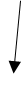 ПОСТОЯННЫЕ КОМИССИИ В СОВЕТЕ ГОРОДСКОГОПОСЕЛЕНИЯ «МОГЗОНСКОЕ»ЗАМЕСТИТЕЛЬПРЕДСЕДАТЕЛЯСОВЕТАГОРОДСКОГО ПОСЕЛЕНИЯ«МОГЗОНСКОЕ»СЕКРЕТАРЬСОВЕТАГОРОДСКОГОПОСЕЛЕНИЯ«МОГЗОНСКОЕ»ДЕПУТАТЫСОВЕТАГОРОДСКОГОПОСЕЛЕНИЯ«МОГЗОНСКОЕ»ПО ВОПРОСАМЖИЛИЩНО-КОММУНАЛЬНОГОХОЗЯЙСТВА И БЛАГОУСТРОЙСТВАПО СОЦИАЛЬНЫМВОПРОСАМПО ФИНАНСОВО-ЭКОНОМИЧЕСКИМВОПРОСАМПРЕДСЕДАТЕЛЬПРЕДСЕДАТЕЛЬПРЕДСЕДАТЕЛЬЧЛЕНЫ КОМИССИИЧЛЕНЫ КОМИССИИЧЛЕНЫ КОМИССИИ